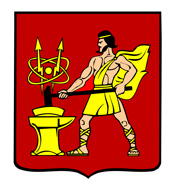 АДМИНИСТРАЦИЯ ГОРОДСКОГО ОКРУГА ЭЛЕКТРОСТАЛЬМОСКОВСКОЙ ОБЛАСТИПОСТАНОВЛЕНИЕ10.12.2019 № 908/12Об установлении цен на платные услуги, предоставляемые муниципальным бюджетным учреждением «Благоустройство»В соответствии с Федеральным законом от 06.10.2003 №131-ФЗ «Об общих принципах организации местного самоуправления в Российской Федерации», Уставом городского округа Электросталь Московской области, пунктом 3.2.1 Порядка установления цен (тарифов), регулирования тарифов (цен), надбавок к тарифам (ценам) на территории городского округа Электросталь Московской области, утвержденного решением Совета депутатов городского округа Электросталь Московской области от 25.09.2014 № 379/72, Администрация городского округа Электросталь Московской области ПОСТАНОВЛЯЕТ:Установить цены на платные услуги, предоставляемые муниципальным бюджетным учреждением «Благоустройство», согласно приложению.Опубликовать настоящее постановление в газете «Официальный вестник» и на официальном сайте городского округа Электросталь Московской области в сети «Интернет» www.electrostal.ru.Принять источником финансирования расходов размещения в средствах массовой информации данного постановления денежные средства, предусмотренные в бюджете городского округа Электросталь Московской области по подразделу 0113 «Другие общегосударственные вопросы» раздела 0100.Настоящее постановление вступает в силу после его официального опубликования.Контроль за исполнением настоящего постановления возложить на заместителя Главы Администрации городского округа Электросталь Московской области Денисова В.А.Глава городского округа		       В.Я. ПекаревПриложениек постановлению АдминистрацииГородского округа ЭлектростальМосковской областиот 10.12.2019 № 908/12Платные услуги, предоставляемые муниципальным бюджетным учреждением «Благоустройство».№ п/пНаименование платной услугиЕдиницаизмеренияСтоимостьуслуг, руб. с НДС1.Предоставление автомобильных транспортных средств и оборудования в аренду (с экипажем)Предоставление автомобильных транспортных средств и оборудования в аренду (с экипажем)Предоставление автомобильных транспортных средств и оборудования в аренду (с экипажем)1.1.Автогидроподъемник Чайка-Сервисмашино-час1 6511.2.Вакуумная уборочная коммунальная машинамашино-час2 8371.3.Машина для городского коммунального хозяйства МПУ-1Ммашино-час1 3991.4.Машина комбинированная дорожная, модель ТС-КМ-32002-01машино-час1 3951.5.Мини-погрузчик с бортовым поворотоммашино-час1 6581.6.Многофункциональная уборочная машина МУМ-2250машино-час2 0571.7.Трактор Беларус – 320.4М с навесным оборудованиеммашино-час1 2881.8.Трактор Беларус – 82.1 с навесным оборудованиеммашино-час1 7391.9.Экскаватор-погрузчик TLВ 825 RMмашино-час1 8692.Выкашивание травы ручными газонокосилкамиВыкашивание травы ручными газонокосилкамиВыкашивание травы ручными газонокосилками2.1.Выкашивание травы ручными газонокосилками (без сгребания)м23432.2.Выкашивание травы ручными газонокосилками (со сгребанием)м24503.Валка деревьев (с распилом)Валка деревьев (с распилом)Валка деревьев (с распилом)3.1.Валка деревьев с автовышкой (с распилом)м34 1053.2.Валка деревьев без автовышки (с распилом)м31 448